Samlet evaluering af den styrkede læreplan for 2021-2022Indledning:Det er et krav hvert andet år, at der skal evalueres på den nye styrkede læreplan. Der evalueres efter en 2-årig periode og den samlede evaluering godkendes og lægges på hjemmesiden.Der evalueres på:6 læreplanstemaer i 0-2 år og 3-6 årEvaluerende pædagogisk praksisDannelse og børneperspektiv/Samspil og relationerBørnefællesskaberPædagogisk læringsmiljø med sammenhæng til 0 klasseBørn i udsatte positionerSamarbejde med forældre om børns læringEt pædagogisk læringsmiljø for hele dagenLæringLegI evalueringen af den styrkede læreplan har vi lagt hovedvægt på de 6 læreplanstemaer. Når et tema er afsluttet, evalueres det samlede projekt. Der benyttes en SMITTE-model. Der er lavet individuelle refleksioner og evalueringer af alle projekter. I Grønnegården er der aftalt 4 fællesprojekter om året (i alle projekterne kan der være mere end et læreplanstema, med fx sprog og kommunikation, social udvikling). I denne evalueringsrapport er det stuernes individuelle projekter som evalueres.De øvrige 9 hovedområder evalueres ud fra det materiale der er udgivet af Børne og Socialministeriet (Redskab til evaluering) som er tilgængeligt på ministeriets hjemmeside.Vi bruger en model med refleksionsskemaer – hvor vi reflekterer over 4 overordnede spørgsmål med direkte relation til hovedområderne og læreplanstemaerne. I skemaerne nedenfor beskrives, hvad vi har fået øje på i praksis og hvad vi ønsker at gøre anderledes/bevare med et tvist af nye tiltag.Vi tager udgangspunkt i den daglige praksis og vil supplere med konkrete eksempler.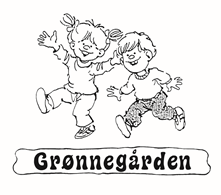 Evaluerende pædagogisk praksisLæringBørnefællesskaberPædagogisk læringsmiljøForældresamarbejdeBørn i udsatte positionerSammenhænge overgange (dagpleje/vuggestue - bhv - skole)Dannelse og børneperspektiv – Samspil og relationerLegEvaluering af de 6 læreplanstemaer udpluk fra stuernes SMITTE modeller fra 2021 og 2022.Udarbejdet af Grønnegårdens pædagoger og leder Betina Smedegaard.EvalueringEksemplerNy handlingVi har gennem årene evalueret pædagogisk praksis ved at benytte SMITTE modellen. Vi sætter alle temaer ind i SMITTE model, pædagogerne reflekterer på pædagogisk praksis og evaluere forløbet. Refleksionseffekten er medvirkende til at opkvalificere evalueringen – pædagogisk praksis komme mere i centrum.Temaerne afsluttes altid med refleksion og derefter evaluering.Temaer er ud fra de 6 læreplanstemaer – Alsidig personlig udviklingNatur, udeliv og scienceKultur, æstetik og fællesskabSocial udviklingKrop, sanser og bevægelseKommunikation og sprogHver gruppe vælger et tema ud fra læreplanen, temaet skrives ind i en SMITTE model som et projekt. Gruppen er ansvarlig for at lave en løbende refleksion på projektet og det er ok, hvis der rettes til i løbet af et projekt, hvis det giver mening. Projektet evalueres afslutningsvis.Efter TABULEX blev lukket, har pædagogerne lagt deres SMITTE modeller på Grønnegårdens portalen. Fra 1.1.22 er nye projekter skrevet ind i Hjernen og Hjertet.Ved sidste evalueringsforløb blev jeg bevidste om, at det er svært at måle effekten på vores SMITTE modeller. Jeg har som leder tiltro til, at pædagogerne kommer godt rundt omkring det enkelte barn. Jeg er i løbende dialog med børnene om det de laver på deres stue og kan følge med i, hvad børnene er optaget af.Der er lavet temaer over to år ud fra læreplanerne, med forskellige projektforløb. Det der er fokus på i Grønnegården er, når et projekt er veloverstået, skal pædagogerne reflektere og vurdere, om det er gået godt, om der har været læring for børnene, og skal/kan der kan gøres anderles.Et projekt skal hele tiden udvikle sig i positiv retning. Det betyder at der løbende kan justeres undervejs, så man via åbenhed og dialog når længst muligt. Det er godt at være kritisk – så projektet ikke dør ud, men bliver holdt i live. EvalueringEksemplerNy handlingLæring er i fokus dagen igennem. Vores daglige praksis er tilrettelagt, så læring kan finde sted i hele åbningstiden. Læring drages ind i alle projekter ud fra læreplanen. I tilrettelægningen af et projekt kan der være flere temaer inddraget fx følelsesmæssige, kropslige, sociale og kognitive udvikling - dette for at gøre projektet mere levende. I daglig praksis er der fokus på, at rutiner er læringsrum for fx social og kognitiv udvikling, den følelsesmæssige mestring, kropslig opmærksomhed.Vi oplever, at børnene er nysgerrige på det der skal foregå i de planlagte temaer. De stiller spørgsmål – går på opdagelse og forsøger at søge svar. Når der er fri leg efter en planlagt aktivitet, opleves det, at børnene inddrager det de har lært sammen med pædagogerne. Forældrene kommer og er nysgerrige - børnene fortæller i hjemmet om de projekter de er i gang med. Fx har Blå stue haft et stort projekt om ”fugle”. Børn og forældre blev meget optaget af dette projekt, så det endte med, at der kom mange flere ting til projektet end ellers planlagt. Præcis det med projektet, at udvikle børnene og følge deres spor.   Pædagogerne reflekterer på stuemøderne over de aktiviteter der er sat i søen, der er fokus på det enkelte barn, er de nysgerrige, deltager de aktivt osv. Samtidigt reflekteres der over de daglige rutiner, hvordan er læring til stede? Hvordan mestrer det enkelte barn rutinerne, skal der ændres på rutinen – bliver det enkelte barn stimuleret, er der læring til stede som planlagt?Den årlige ”Tidlig opsporing” er et godt redskab til at få fokus på hele gruppens trivsel/læring – og resultaterne kan til tider medvirke til, at der skal ske ændringer i læringsmiljøerne. Fx til samling, er der et barn der ikke helt kommer med i gruppen og aktivt er med til samling – måske skal der justeres, være mere obs på, at møde barnet ud fra nærmeste udviklingszone - så barnet stimuleres til at blive nysgerrig/optaget af det, som pædagogerne øver/lærer med børnene til samling – der kan altid rettes til, så læring bliver sjovt.Som leder er jeg optaget af børnenes læring i hverdagen, hvad kan der gøres mere af og hvordan kan pædagogerne tilegne sig viden herom. På et lederseminar stiftede jeg bekendtskab med bøgerne ”det ved vi om”. Det er faglitteratur skrevet ned til minibøger, om forskellige pædagogiske temaer. Oktober 2021 fik pædagogerne til opgave at læse den første indkøbte minibog om ”Sociale kompetencer”. Hver stue forbereder et oplæg ud fra en forudbestemt afsnit af bogen. Alle læser hele bogen op til fremlæggelsen. Ved at tilbyde fælles læringsarena for pædagogerne, er fagligheden højnet – der har været flere pædagogiske dialoger personalet imellem op til og efter fremlæggelserne. Bog to var ”Børns leg og eksperimenterende virksomhed”.  Bog 3 var ”Hverdagsrutiner”. Den sidste nye bog der er indkøbt er: ”Bedre læringsmiljøer gennem evaluering og samarbejde” som skal fremlægges på den anden side af sommerferien. En god måde at hæve fagligheden omkring børns læringsarenaer. EvalueringEksemplerNy handlingBørnefællesskaber på den enkelte stue er i fokus hele dagen. Ved at tilbyde planlagte aktiviteter og fri leg, får børnene mulighed for at eksperimentere med fx andre lege regler, finde innovative og kreative løsninger, indgå i fællesskaber med andre børn, lege ud fra den frie fantasi.Pædagogerne har fokus på, at børnene har medbestemmelsesret. Det ses fx ved, at børnene bliver spurgt ”hvem ønsker du at lege med” når de møder ind om morgenen, efter samling, efter frugt. Pædagogerne spørger det enkelte barn, for at sikre at alle bliver hørt. De børn der ikke har noget ønske, hjælpes i gang af pædagogerne med en legeaktivitet. Børnene guides ind i en eksisterende leg eller kommer med i en leg, hvor pædagogerne er aktive deltager. Pædagogen deltager eller står lige i nærheden for at følge op på fællesskabet i en legeaktivitet.
Ved planlagte pædagogiske aktivitet, er børene delt op i grupper, som pædagogerne bevidst har sammensat. Derved sikre at alle børn har mulighed for at komme med i forskellige fællesskaber. Børnene bliver delt op efter alder, for at ramme lige præcis der, hvor børnene får tilpas udfordring. Gul og Grøn stue laver flere fælles projekter i løbet af et år. Blå stue deltager i 4 fællesprojekter som er tværs af alle 3 stuer i løbet af et år.Pædagogerne er lykkedes med børnefællesskaberne, men det kan altid blive bedre. Pædagogerne oplever, at de projekter hvor der er meget planlagt samarbejde børnene imellem, opstår der synlige nye fællesskaber, fx når børnene er delt op i de ”yngste” og de ”ældste” på Gul og Grøn stue. Det skaber en trykhed for børnene, de optager viden ud fra nærmeste udviklingszone, og bliver tilpas forstyrret. Når der er fælles projekter på tværs af de 3 stuer, opstår der nye fællesskaber. Det kan fx ses på legepladsen ved fri leg, børnene søger hinanden på tværs af stuerne, de hjælper hinanden og der leges rollelege, hvor de ældste viser/fortæller lege reglerne til de yngste. det er særligt de store der får en hjælper rolle, som kan ses at de nyder. Gul og Grøn stue har indledt et tættere samarbejde i dagligdagen, det har været medvirkende til, at det nu giver mening at dele børnene op i de yngste og ældste på de to stuer.Der er arbejdet videre med modellen fra Blå stue med ”visualiserings lege, som børnene så kan vælge sig på efter frugt”. Det har vist sig at være medvirkende til at støtte børnene i at får nye fællesskaber i egen gruppe.EvalueringEksemplerNy handlingUd fra DPL-kurset om læringsmiljøer, har vi tilrettet vores pædagogiske læringsmiljøer. Pædagogerne har fokus på læringsmiljøer, børneinddragelse og medbestemmelse samt udviklingsmuligheder på planlagte aktiviteter. Der har ligeledes været fokus på at inddrage hjemmet. Pædagogerne har fokus på, hvordan læringstiden om formiddagen mellem kl.9-12 bedst muligt kunne planlægges, for at få alle børnene med i aktiviteterne. Pædagogerne i Storebørnsgruppen har udviklet visuelle legeøer, som børnene kan melde sig til efter frugt. Ideen er taget ind på Gul og Grøn stue, som benytter samme værktøj. Det skabt ro og børnene er glade for det – de forbereder sig under frugt til, hvilken legeaktivitet de vil melde sig til, og ofte sammen med en bedste ven.Pædagogerne benytter fortsat at inddrage / spørge børnene, hvad de kunne tænke sig at lave indenfor et bestemt tema – de lader det enkelte barn komme til orde om, hvad barnet kunne tænke sig at prøve kræfter med. Børnene er her kommet med flere forslag fx til science. Hvor højt kan man bygge et tårn af legoklodser, hvad kan flyde og hvad synker når det kommer i vand!!!Legeøerne, som børnene kan melde sig på efter frugt fungere rigtig fint for børnene, der er opstået nye lege relationer. Ligeledes har de fundet ud af, at når man tager et valg, så er der en forventning om, at det bliver respekteret.Legeøerne har udviklet sig over tid, og det er børnene der selv finder frem til, hvad der også kan være som legeø forslag. De pædagogiske læringsmiljøer er blevet til hverdag, hvor der er fokus på, at alle børn er i legerelation, og pædagogerne er gode til at tage del i legene, så de ikke dør ud. Vores sidste studerende udviklede et nyt tiltag til legeøer, og det var til Storebørnsgruppen i uderummet. Efter de havde prøvet det af, overtog grupperne med de 3-4årige børn legen, og de fangede hurtigt interesse for det. Vi vil derfor arbejde videre på at udvikle flere legø forslag til uderummet.EvalueringEksemplerNy handlingForældreinformation og inddragelse er en forudsætning for barnets trivsel. Der lægges stor vægt på et godt konstruktivt forældresamarbejde. Opstår der tvivl eller andre kommunikationsproblematikker, tages der hurtigt hånd om dette. Vi er stolte af at være en selvejende institution. Hvert år i oktober måned indkalder bestyrelsen til forældremøde/generalforsamling hvor der afholdes nyvalg af ti bestyrelsen. Til denne aften kan bestyrelsen invitere en oplægsholder, og pædagogerne giver efterfølgende et oplæg omkring stuens dagligdag/trivsel.Samarbejde er ikke kun med forældrene, i Grønnegården tænker vi også børnenes bedsteforældre med ind som børnenes vigtige voksne.   Forældresamarbejde er oftest i en åben dialog når barnet afleveres eller bliver hentet. I særlige tilfælde aftales et kort møde til information.
 Information til forældrene om hvad stuen har lavet i dagens løb, lægges ind på AULA. En kort tekst/billeder, som viser hvad børnene har lavet i børnehaven den pågældende dag. Derudover kan forældrene modtage særlige meddelelser/indbydelser, der sættes i holderen over barnets garderobe. Dialog er et nøgleord for forældresamarbejdet. Derfor indbydes forældrene altid til mindst 2 samtaler i barnets børnehavetid. Er der ønske/behov for flere samtaler, aftales det med kontaktpædagogen – fokus er på ”et godt forældresamarbejde”. Er der et barn med særlige udfordringer, tilbydes forældrene møder løbende, så dialog om barnet ikke forgår i garderoben.
Som forældre er der mulighed for at få særlig medbestemmelse og blive særligt inddraget, hvis dette ønskes. Der er valg til bestyrelsen en gang om året i oktober måned, og her kan alle vores forældre vælge at stille op til valg. Ud over at være medbestemmende som bestyrelsesmedlem, står bestyrelsen for årets sommerfest. Bestyrelsen i Grønnegården ønsker at være i dialog med øvrige forældre i Grønnegården, og har derfor sat en rød postkasse op ved indgangen til Grønnegården, her kan alle lægge en besked til bestyrelsen. Beskederne behandles på det efterfølgende bestyrelsesmøde.Ved Sommerfesten og valgaftenen er der særlig fin mulighed for at komme i dialog med bestyrelsen. For at opnå en god kontakt til børnenes bedsteforældre og byde dem velkommen i Grønnegården, bliver de inviteret til bedsteforældredag i begyndelsen af foråret. Børnene vælger sammen med en eller flere af deres bedsteforældre, at købe en blomst, som bliver plantet ud i børnehavens blomsterkummer. Børnene har nu en blomst som de selv skal vande og holde i live sommeren over. Det er en stor ting, og børn og bedsteforældre har noget at tale om sammen med personalet – det har indtil nu givet mange gode snakke.AULA er blevet taget godt imod af vores forældre, og dialogen foregår begge veje. Pædagogerne tilstræber at se om der er kommet nye informationer/beskeder fra forældrene, når de møder ind. 
Forældresamarbejde omkring børn med særlige udfordringer, er der nu udviklet en samarbejdsmodel for: der kan aftales et kort møde hver 14 dage/en gang om måneden. Denne model giver ro på forældresamarbejdet og der kommer viden frem på møderne, som er til gavn for barnet og det videre pædagogiske arbejde omkring barnet.I skrivende stund er pædagogerne i gang med at færdig gøre en folder til nye forældre. Folderen beskriver stuens gang og hvad der forventes af et forældresamarbejde. Et ønske flere af vores forældre har givet udtryk for, at de manglede viden om, ”hvordan går man i børnehave?”Bedsteforældredagen er en dag, hvor børnene får besøg af deres bedsteforældre, en dag som børnene ser meget frem til. Det bliver prioriteret højt i børnehaven, at hvert barn får besøg. Er der et barn som ikke kan får besøg, har pædagogerne en aftale med forældrene om, at barnet har en fridag, eller at barnet kommer i børnehave, og er sammen med sin kontaktpædagog den formiddag. Et godt og vigtigt projekt, som hvert år udvikler sig mere og mere.EvalueringEksemplerNy handlingVi holder fokus på det et barn kan og det gode i barnets liv. Vi møder barnet ud fra nærmeste udviklingszone.Ud fra vores didaktiske overvejelser og høje faglighed, støtter vi op om børn i udsatte positioner. Til stuens samling er der rig mulighed for at øve sociale spilleregler, lytte til andre og fremføre egne ønsker. Medarbejderne kender alle børnene i Grønnegården, og børnene lærer hurtigt de voksne at kende og hvem de helst vil gå til. Der er en primærpædagog til alle børn, og vi har fokus på at tilgodese det enkelte barns behov.Vi kan møde børn i udsatte positioner, som fx børn med fysiske eller psykiske nedsatte funktioner. Børn der i kortere eller længere perioder i deres liv oplever kriser i deres hjemmemiljø, fx sygdom, misbrug, skilsmisse m.m. Et barn i ovenstående positioner møder voksne, som tager hensyn og tilrettelægger en dag i børnehaven, hvor alle børn få en god og lærerig dag. Der benyttes fx opdeles børnene i mindre grupper, hvor det tilstræbes at pædagogen har tid til det enkelte barn. Børnenes behov for at trække sig fra det store fællesskab imødekommes ved fx, at kunne lege i puderummet eller på Rød stue.Når en pædagog oplever, at et barn ikke trives, handles der straks herpå ved fx at indkalde forældrene til en samtale om barnets trivsel. På et sådanne møde aftales, om der skal afholdes et TVÆRS møde. (Forældrene introduceres i, hvad dette møde er og hvad det kan bruges til i forhold til barnet). Lederen er mødeindkalder, mødeleder og referent på mødet.
Vi har en fast struktur for at sikre, at alle børn bliver set og hørt. I de planlagte pædagogiske aktiviteter bliver børnene delt i grupper ud fra den fagprofessionelle pædagogiske observation. Målet med opdelingen er at sikre hvert barn bliver stimuleret og stillet overfor en mulighed, at skabe nye relationer.TVÆRS møderne er med til at kvalificere et ekstra tiltag omkring et barn i udsat position. Der er indkaldt tværfaglige samarbejdspartnere til møderne. Disse byder ind med relevant faglig viden. Inden mødet slutter, aftales der, hvem der gør hvad og evt. et nyt møde aftales. Pædagogen laver handleplan ud fra aftalerne på mødet.En gang om året laves en trivselsundersøgelse på alle børn. Ud over det, gennemgår personalet et opmærksomhedsskema til hvert stuemøde, hvor det enkelte barns trivsel drøftes.  Dette tiltag gøres for konstant at have fokus på barnets trivsel og udvikling. Børneperspektivet er sat i fokus ud fra de nye læreplaner, det nye tiltag er, at hvert barn bliver interviewet af stuepædagogen. Ud fra børnenes egne besvarelserne, bliver pædagogerne klogere på, hvordan barnet har det i børnehaven – et supergodt og interessant værktøj.Den faste struktur der er på alle 3 stuer, er med til, at børn i udsatte positioner bliver set og taget hånd om. Fokus kommer på børnefællesskabet, som er så vigtigt for det enkelte barn.EvalueringEksemplerNy handlingOvergang fra dagpleje / vuggestue er fortsat et punkt vi udvikler på. De tiltag der er lavet i Esbjerg kommune og lovgivning kan til tider udfordre eksisterende aftaler, men som udgangspunkt fungere samarbejdet godt og forældrene oplever, at der er samarbejde omkring barnets overgang.  Vi arbejder godt sammen med URBAN skolerne og privatskolerne. Pædagogerne besøger skolerne sammen med de børn der er indskrevet i den enkelte skole. Det er meget tidskrævende at samarbejde og besøge mange skoler ud over vores distrikt. Så det afgøres i hvert enkelte tilfælde om en overlevering af et barn kan foregå pr. telefon. Der er samarbejde omkring videregivelse af information til forældre fx indbydelser til forældremøder/indskrivningsmøde til skole/SFO. Grønnegården kommer op på Rørkjær skole til overlevering af den samlede gruppe der skal begynde på Rørkjær skole.Vi har intern overgangs samarbejde, hvor Gul og Grøn stue overdrager viden omkring kommende Storbørnsgruppe til Blå stue. Det har vist sig at være en meget vigtig og brugbar vidensdeling, som Blå stue gør megen brug af.Ved overgang fra dagpleje / vuggestue er der reduceret i det at komme på besøg i børnehaven op til barnets opstart i børnehaven. Vi opfordrer til, at dagplejen komme på besøg på vores legeplads også selv om de ikke har børn der skal begynde i børnehaven, men vi oplever de udebliver. Der er lavet fast aftale om, hvad overdragelse fra Gul og Grøn skal indeholde for overgang til Blå stue. Personalet på Gul og Grøn stue har forberedt et dokument på hvert barn, som gennemgås med pædagogerne fra Blå stue. Det er vigtigt at viden om barnets særlige behov ikke går tabt.Storebørnsgruppen bliver inviteret til at komme på besøg på skolen, hvor børnene møder de pædagoger og lærere, som børnene vil blive tilknyttet ved skoleopstart 1.4.Pædagogerne på Blå stue benytter SMART skolestarts beskrivelse på, hvad skolen forventer et kommende skolebarn kan, når de møder ind i skolen. De forskellige læringsarenaer planlægges i Blå stues årsplan. Pædagogerne har sammen med lederen lavet en pjece/folder om opstart i Grønnegården (modtagelse af nye børn). Det har været tanken, at der skulle laves en procedure beskrivelse på, hvordan overdragelse/overgang fra vuggestue og dagplejen skal foregå – men det er vi aldrig kommet i gang med. Overgang foregår som tidligere år, og kræves der særlig overdragelse fra dagpleje/vuggestue er personalet her gode til at lave en mødeindkaldelse. Det opleves, at dagplejen er komme mere på banen med overdragelsesmøde vedr. børn med særlige udfordringer.Overdragelse internt i huset fungerer godt, der er kun lavet små justeringen siden sidste år.De nye pjecer til nye forældre fungerer godt, forældrenes kommentarer herfor er, at så er de sat lidt mere ind i, hvad det vil sige at begynde i en børnehave – forventningsafstemning er altid positivt.EvalueringEksemplerNy handlingPædagogerne møder det enkelte barn ud fra det anerkendende perspektiv ”du kommer som du er, jeg møder dig som du er, og vi skal fælles få en god og læringsrig tid sammen”. Pædagogerne anerkender, at børn er forskellige, og det kræver, at pædagogerne er gode til at imødekomme børnenes nærmeste udviklingszone, når de planlægger pædagogiske aktiviteter, men også daglige rutiner. De daglige rutiner og planlagte aktiviteter som foregår i børnehaven, er med til at danne børnene. Der er fokus på, at daglige rutiner udfordrer børnene i fx at blive selvhjulpne, være hjælpsomme, bruge sproget så andre ikke bliver krænket. Et barn som har slået et andet barn, har lige så meget brug for den voksnes nærvær, som det barn der er blevet slået – pædagogerne sætter sig ned sammen med de to børn og taler om det der er hændt, og sammen finder de ud af, hvordan man kunne have undgået at gøre et andet barn ked af det. Det er en proces der tager tid, men alle lærer af det. Det er vigtigt, at det barn der slår ikke gøres forkert i tale eller i handlinger, når der tales om, at barnet har slået et andet barn.Pædagogerne benytter ”Fri for mobberi”, det er et godt værktøj til at komme i dialog med børnene omkring Dannelse og børneperspektiv. Samspil og relationer er i fokus hele dagen, det er vigtigt at børnene har mindst en god ven i børnehaven. De planlagte aktiviteter har altid overvejelser med omkring børnefællesskaber.
På Blå stue benyttes ligeledes ”Ressourcedetektiv” – et materiale, hvor der fokuseres meget på børns styrker – som benyttes til, at få børnene i tale omkring samspil med et andet barn. ”Læringsarena for relationsdannelse” vil fx være, hvad er en god ven, har du en god ven, hvem kunne være din gode ven. Dannelse og børneperspektivet vil altid være temaer, som der skal drøftes på personalemøderne og pædagogiske dage. Børns læring om egen og andres behov er tema i en børnehave året igennem, det er i børnehavealderen, børnene bliver mere bevidste om, hvad er en god ven. Dannelse og børneperspektivet har fået meget mere fokus i den nye læreplan, hvilket er supergodt. I Grønnegården drøfter vi meget børneperspektivet på vores personalemøder – men faktisk også i dagligdagen – oplever pædagogerne et barn der mistrives, er alle i dialog omkring det. Hvad skal der til for at få barnet i god trivsel – alle føler et fælles ansvar for at børnene er i trivsel.Dannelse og børneperspektivet er kommet for at blive, og der er fokus på det på alle tider af dagen – vi kan altid blive bedre, men vi er godt på vej.EvalueringEksemplerNy handlingDer er fokus på, at leg er integreret i dagens pædagogiske planlagte aktiviteter, og plads til leg dagen igennem. Legen har en stor betydning for børnenes læring, og er derfor med i pædagogernes planlægning og tilrettelæggelse af det der skal foregå i børnehaven. De planlagte pædagogiske aktiviteter er krydret med leg, så læring bliver sjov. I den frie leg, stimuleres børnenes kompetencer til at udvikle en leg. For at udvikle/stimulere børnenes kompetencer for leg, planlægger pædagogerne projekter, hvor de ud fra læreplanstemaerne - sociale kompetencer- leg og bevægelseUdfordre børnene på egen kunnen og hvor der er plads til at grine og bevæge sig.Legen inddrages i alle projekter. Der er særlig fokus på inddragelsen af leg i de projekter pædagogerne ved kan være udfordrende for børnene.Pædagogerne oplever, at børnene tager brudstykker ind i en leg fra en af de planlagte aktiviteter, og derved opstår der en leg, som børnene selv kan styre og legen udvikler sig i tempo med, at børnene prøver sig frem.I de projekter, hvor pædagogerne ved, at børnene møder svære udfordringer, har de særlig fokus på at tale med børnene om, hvordan dette tema kunne blive sjovt at prøve – pædagogerne følger børnenes spor og projektet bliver tilrettelagt ud fra børnenes udsagn og med den professionelle pædagogisk overvejelse. Pædagogerne er blevet rigtig gode til at inddrage børneperspektivet i deres planlægninger – det er en øvelse men den lykkes de godt med. Sidst i 2021 har pædagogerne lavet oplæg for hinanden på personalemøderne ud fra bøgerne ”Det ved vi om”, det har givet gode dialoger omkring børnesyn og børneinddragelse. Den første bog der blev læst og fremlagt var: 
sociale kompetencer. 
Derefter bogen: Børns leg og eksperimenterende virksomhed. Derefter bogen om: Hverdagsrutiner. Den sidste bog som vi lige har indkøbt er: bedring læringsmiljøer gennem evaluering og samarbejde.
Det kan ses og mærkes, at der er kommet mere faglighed ind over planlægning af årsplaner/hverdagsrutiner. Det opleves rigtig godt, og det ses, at børnene vil gerne samarbejde om det der skal foregå – de vil gerne høres og mødes med, at de også kan bidrage med noget.MålEksemplerEvalueringVurderingBarnets alsidige personlige udvikling’Hvem er jeg?’Vi skal undersøge generelle spørgsmål til og om barnet som individ - Hvor kommer jeg fra? Hvad består jeg af? Hvem er min familie? m.m.Det pædagogiske læringsmiljø skal understøtte, at alle børn udfolder, udforsker og erfarer sig selv og hinanden på både kendte og nye måder og får tillid til egne potentialer. Dette skal ske på tværs af blandt andet alder, køn samt social og kulturel baggrund. Det pædagogiske læringsmiljø skal understøtte samspil og tilknytning mellem børn og det pædagogiske personale og børn imellem. Det skal være præget af omsorg, tryghed og nysgerrighed, så alle børn udvikler engagement, livsduelighed, gåpåmod og kompetencer til deltagelse i fællesskaber. Dette gælder også i situationer, der kræver fordybelse, vedholdenhed og prioritering.Barnet skal udfolde sig som en selvstændig, stærk og alsidig person, som kan tage initiativ, har gåpåmod og kan udvise engagement. Dette gør vi i Grønnegårdens læringsmiljø gennem leg og aktiviteter.Vi vil:•Tegne stamtræ og tale om hvem børnene bor under tag med•I kommunikation med forældrene modtager billeder af børnene foran deres huse•Tegne børnene og deres venner•Tale om at være gode venner og hvordan man leger godt sammen – derudover spørge børnene hvem deres gode venner er•Tale om hvordan kroppen er sat sammen, hvad den består af og hvordan følelser føles•Synge sange som ’De knogler’, ’hoved, skulder, knæ og tå’, ’her er højre, her er venstre’.•Skabe fællesskabsfølelse/tilhørsforhold ved et fælles projekt (sanseprojekt hvor børnenes skal lave hånd/fodaftryk på planche)•Øve børnenes fulde navne samt deres adresserBørnene har fået meget gavnlig information omkring dem selv og hinanden i løbet af dette tema, vi som personale -har også fået mere dybdegående viden om børn og forældre, lært dem bedre at kende. Det har skabt tættere relationer blandt nogen af børnene og har åbnet øjnene for andre børn og mulige legerelationer. Temaet vil vi give 4,5 stjerner, det har været et rigtig fint og dejligt projekt, som alle har nydt. Næste gang kunne vi godt tænke os at udvide projektet endnu mere og eventuelt få besøg af nogle af forældrene, eller inddrage forældrene på en anden måde (ikke muligt nu, grundet corona), men det kunne give en anden vinkel på hvor man stammer fra, det kunne også være fint at få et kulturmæssigt præg på temaet, da mange forskellige kulturer er repræsenteret i vores børnehavegruppe.Derudover kunne vi godt tænke os selv at komme på besøg ud til børnenes huse og tage billeder af dem foran deres hoveddør.Et dejligt lærerigt projekt for børn, forældre og personale. Et projekt, hvor viden deles og bliver utroligt brugbart til, at sikre barnets tryghed og trivsel. Dette projekt er et projekt der kan udvikle sig til et større og mere omfangsrigt projekt, det er nærmest uudtømmeligt. Pædagogerne er kommet langt omkring i dette projekt, det bliver spændende at se, hvor de kommer hen næste gang i et lignende projekt.Corona er sat på afstand nu, håbet er, at den bliver væk.Kommunikation og sprog:
”Dialogisk oplæsning”Børns kommunikation og sprog tilegnes og udvikles i nære relationer med barnets forældre, i fællesskaber med andre børn og sammen med det pædagogiske personale. Vi vil have fokus på vores rolle som formidlere samt hvorledes vi samtaler med børnene.Den næste måned vil vi arbejde med dialogisk oplæsning med en mindre gruppe børn.Det pædagogiske læringsmiljø skal understøtte, at alle børn udvikler sprog, der bidrager til, at børnene kan forstå sig selv, hinanden og deres omverden. -At det enkelte barn opnår et mere nuanceret sprog og at ordforrådet styrkes.-At børnene får erfaringer med litteratur, læsning samt skriftsproget. -At dette giver børnene lyst til at ”lege læse”- At en kollega observer vores måde at formidle stoffet på samt hvilket sprogbrug vi bruger.Vi vil:
- bruge materialet fra 
” læs leg”- indretter blå stue til læserum.- inddrag forældrene i materialet omkring dialogisk oplæsning og opfordre dem til at bruge metoden derhjemme.- sætte forsidebilledet af de læste bøger ind i børnemapperne.- i fællesskab med børnene, tegne det de var mest optaget af under læsningen - arbejde med 10 fokus ordRefleksioner:
Børnegruppen har været meget urolig og det er derfor vigtigt at vi inden opstart på emnet får bevæget os.Næste gang vil vi bruge teater i forhold til de historier, som vi læser.At finde en sang, som passer til den enkelte bog.At grupperne ikke skal være for store.At besøge biblioteket Vi har fra forældrene modtaget rigtig god respons på vores arbejde med dialogisk oplæsning. Flere forældre fortæller at børnene hjemme ivrigt fortæller, hvad de har lært.
Forældrene har været glad for informationen omkring emnet og enkelte har brugt denne metode derhjemme.Flere af børnene har fået et mere nuanceret sprog og fået styrket deres ordforråd.Børnene er blevet bevidst om, hvad en forfatter er samt, at der er en forside, bagside samt en ryg på en bog.Et fantastisk emne, som kan foldes ud til et større projekt hvis det skulle gentages. Evalueringen har givet anledning til at der skal laves ændringer i hvordan projektet kan gennemføres, hvilket jeg kan være enig med pædagogerne i fx at bevægelse før en stillesiddende aktivitet vi stimulere det urolige barn. De andre justeringer lyder interessante og vil gøre projektet nyt.Natur, udeliv og science:”Affaldsuger””Naturoplevelser i barndommen har både en følelsesmæssig, en kropslig, en social og en kognitiv dimension. Naturen er et rum, hvor børn kan eksperimentere og gøre sig de første erfaringer med naturvidenskabelige tænke- og analysemåder. Men naturen er også grundlag for arbejdet med bæredygtighed og samspillet mellem menneske, samfund og natur.”Børnehaven har fokus på bæredygtighed gennem affaldssortering og kompostering, og deltager hvert år i den landsdækkende affaldsindsamling.Naturfredningsforeningen har i år ekstra fokus på take-away affald, såsom kaffekopper, plastikbestik, pizzabakker, sugerør m.m. (corona)Vi vil:-Begynde affaldsugerne med at spørge børnene: ”hvad er skrald?” (børneperspektiv). ”Hvad er take-away affald?”  -Vi vil tale med børnene om hvordan man bedst passer på naturen og dyrene. ”Hvorfor er det farligt at smide affald i naturen?”-Synge ” På en skrammelplads .…..”-Sortere affaldet fra børnenes madkasser i forskellige spande-Indsamle al snackpapir og lave optælling hver fredag (eks. 7 ostehaps, 13 figenstang) og evt. derefter lave plancher hvor affaldet benyttes. -Snakke om de forskellige affaldsspande – hver husstand har derhjemme. Snakke om genanvendelse og genbrug, samt den nye bioaffaldsspand til madvarer.-Se hvad der sker i komposten - hænge en planche på den, så børnene kan se hvad vi må putte ned i den -Farvelægge kopier med forskelligt affald-Samle affald på ture ud af huset-Børnene vil modtage et diplom ved afslutning - affaldsindsamlingSom altid har affaldsugerne været en stor succes, børnene er gode til at påpege når de ser affald i naturen, særligt på legepladsen hjælpes de ad, hvis der flyver madpapir/andet affald rundt. Børnene er meget opmærksomme på at få sorteret affaldet, da vores orme nyder godt af vores frugtskrald. De er også gode til at vande blomsterne, hvis de har lidt vand tilbage i koppen efter spisetid.Efter lang tids synlig indsamling af diverse plastik fra madpakkerne, virkede det også til at forældrene ændrede lidt på madpakkernes indhold.Dette projekt har Grønnegården haft igennem mange år, og det er aldrig helt det samme der kommer ud af projektet. Børnenes viden bliver større år for år – måske skyldes det, at der fagprofessionelt er kommet megen mere fokus på – affald!!! 
Dette projekt er et fælles projekt i hele børnehaven, og selv om de ældste børn har været med to år i træk, så går de lige så meget op i projektet som de to foregående år – de genskaber den viden de fik fra de to foregående år og bygger mere viden på med deres nuværende viden – her kan man tale om at kunne måle barnets progression fra det første år i børnehaven til det sidste år i børnehaven. Det kunne måske være interessant at lave en måling på!!!Social udvikling:’Børns relationer’”Social udvikling er udvikling af sociale handlemuligheder og deltagelses-former og foregår i sociale fællesskaber, hvor børnene kan opleve at høre til, og hvor de kan gøre sig erfaringer med selv at øve indflydelse og med at værdsætte forskellighed. Gennem relationer til andre udvikler børn empati og sociale relationer, og læringsmiljøet skal derfor understøtte børns opbygning af relationer til andre børn, til det pædagogiske personale, til lokal- og nærmiljøet, til aktiviteter, ting, legetøj m.m.”Vi er opmærksomme på hvert enkelt barns relations dannelse.Vi vil: - Inddele børnene i mindre lege grupper fx efter interesser, alder, udvikling- Give børnene medbestemmelse ved selv at kunne vælge, hvad de vil lege med efter frugt. - Arbejde med "Fri for mobberi". - Opfordre forældrene til legeaftaler.Vi har oplevet at børnene selv opsøgte hinanden - specielt dem de havde været i gruppe med tidligere på dagen. Vi har opnået stor succes ved at inddele børnene i mindre grupper, så hvert barn fik mere taletid. Børnene har været fordybet i de aktiviteter de selv har valgt. Vi har oplevet mere ro og overskud ved børnene, ved at de var inddelt i mindre grupper.At lave mindre grupper når der arbejdes med børns relationer giver rigtig god mening. Børnene møder hinanden på en roligere platform hvor der er færre børn, derved kommer det enkelte barn mere i centrum og der skabes mulighed for en mere tryg platform til at udtrykke sig i. Projekter som dette, skal tages med ind i hverdagsplanlægningen, hvilket jeg ved, at pædagogerne har fokus på. Når det kan lade sig gøre, deles børnene op i mindre grupper ud fra pædagogernes overvejelser og observationer af det enkelte barn. Børnene kommer i gruppe med børn de ikke lige nødvendigvis selv har opsøgt eller dannet relation med. Det er pædagogernes ansvar, at børnene får øje på de andre børn omkring dem.Krop, sanser og bevægelse:’Grovmotorik’”Børn er i verden gennem kroppen, og når de støttes i at bruge, udfordre, eksperimentere, mærke og passe på kroppen – gennem ro og bevægelse – lægges grundlaget for fysisk og psykisk trivsel. Kroppen er et stort og sammensat sansesystem, som udgør fundamentet for erfaring, viden, følelsesmæssige og sociale processer, ligesom al kommunikation og relationsdannelse udgår fra kroppen”.Vi vil være udenfor det meste af dagen, blandt andet skal vi lave forhindringsbaner, sanglege med fagter, løb, kongens efterfølger m.m.Vi vil udfordre børnene på deres motoriske formåen.Vi vil på legepladsen opfordre børnene til at prøve sig selv og hinanden af og opfordre dem til at afprøve og skubbe til deres egne grænser. De skal have mod på at turde.Børnene skal øve sig i at sige ’jeg kan godt’.Børnene nyder at bruge deres kroppe og blive udfordret, det skaber også en god følelse af sammenhørighed, når vi f.eks. har mulighed for at heppe på hinanden ved løb, cykling m.m. Flere børn har i perioden, hvor vi cyklede meget - smidt deres støttehjul, så børnene udvikler sig undervejs og er meget stolte. Børnene har været aktive deltagere i de aktiviteter vi har været i gang med, blandt andet forhindringsbane, de har selv været med til at lave banen og har brugt langt tid på flere gange at gennemføre den. Vi har tegnet kridtbaner på legepladsen, hvor børnene også har været i gang i længere tid, de kunne gå til og fra.Ugerne var godt fyldt op med aktiviteter og det var passende for både børn og voksne. Heldigvis er det ikke nødvendigt at et tema som motorik er planlagt ned til mindste detalje, derfor havde børnene også mulighed for at sætte et præg på dagenes aktiviteter, det gav en god dynamik og også et godt afsæt i at komme i gang, motivere og hjælpe hinanden.Det var tydeligt at mærke på børnene at de glædede sig til at komme i gang med dagen, når de mødte ind om morgenen og forældrene var gode til at samarbejde.Børn har brug for at bruge kroppen, deres sanser og bevægelser dagen igennem i deres børnehavetid. For at sikre at der er udfordringer nok for det, er det vigtigt, at pædagogerne planlægger aktiviteter, som runder de forskellige dele af kroppen, sanser og bevægelser. Et cykelprojekt er en fin udfordring herfor, og i dette projekt der er blevet ganske godt beskrevet, ses det tydeligt, at børnene gerne vi deltage og at de udvikler sig i takt med, at de bliver udfordret. Dette projekt er som mange andre projekter ikke færdigt, det kan genbesøges og børnene kan helt sikkert komme med nye tiltag til et projekt. Cykling er i høj prioritet i Grønnegården, vi ønsker at vores børn skal være cykel parate, den dag de skal vide til skolen. Kultur, æstetik og fællesskaber:’Teater’ ”Kultur er en kunstnerisk, skabende kraft, der aktiverer børns sanser og følelser, ligesom det er kulturelle værdier, som børn tilegner sig i hverdagslivet. Gennem læringsmiljøer med fokus på kultur kan børn møde nye sider af sig selv, få mulighed for at udtrykke sig på mange forskellige måder og forstå deres omverden.”Vi skal arbejde med teater og eventyr.  Børnene skal høre forskellige eventyr og lære at eventyr altid starter med ”Der var engang” – hvilket også indikere at det ikke er en sand historie. De skal se eventyr på fjernsynet, så de visuelt kan se hvad det er vi lige har læst. Og så skal de prøve at fortælle eventyr selv og vi skal fremvise ”de tre bukke bruse” for hinanden.Refleksion:
Vi kunne ønske vi havde planlagt os lidt bedre ud af temaet, sat mere tid af, så vi kunne lavet kostumer og finde steder hvor der kunne findes rekvisitter til stykket. Det kunne gøre det hele mere autentisk, og virkeligt.  Børnene havde rigtig god gavn af at være delt i mindre grupper når vi arbejdede med temaet og teaterstykket.Børnene blev delt i grupper efter alder, hvilket gjorde at de forventningerne til hvad de fik ud af det var forskellige. De havde rigtig meget gavn af, at eventyrene både blev fortalt højt, spillet, vist på film og øvet i mindre grupper. De leger til tider stadig de tre bukke bruse på legepladsen.Børnene er meget interesserede i eventyrene og teateret. De fortæller det selv og spørger ind til, hvad der nu sker og snakker om, hvor vidt det er en sand historie eller et eventyr, og hvordan man kan vide det er et eventyr. At tage eventyr som et kulturelt emne, er et meget stort emne, og kan foldes ud over mange gange. Gruppen er kommet godt afsted med eventyr som emne, og jeg har en forventning om, at det bliver besøgt i den nye årsplan 2022/2023. Dejligt at hører, hvad børnene lægger mærke til, og hvad de bliver optaget af, og hvordan det også kan tages med til næste projekt ”eventyr”. At dele børn op i alder, når der er planlagte projekter, er medvirkende til, at pædagogerne bedre kan planlægge aktivitet ud fra det enkelte barns nærmeste udviklingszone – hvilket vi i dagtilbud altid skal have i fokus.